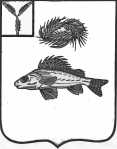 СОВЕТМУНИЦИПАЛЬНОГО ОБРАЗОВАНИЯ ГОРОД ЕРШОВЕРШОВСКОГО МУНИЦИПАЛЬНОГО РАЙОНАСАРАТОВСКОЙ ОБЛАСТИ(четвертого созыва)РЕШЕНИЕот 28 февраля 2022  года  № 48-303Об  установлении предельной численностиработников   муниципального  учреждения «Благоустройство»            муниципальногообразования   город   Ершов   на  2022   год     	В целях контроля за установлением численности работников  организаций бюджетной сферы муниципального образования город Ершов, в соответствии с Уставом муниципального образования город Ершов, руководствуясь решением Совета муниципального образования город Ершов от 27 декабря 2021 года № 47-287 «О бюджете  муниципального  образования  город Ершов Ершовского муниципального района Саратовской области на 2022 год  и на плановый период  2023  и  2024  годов» Совет муниципального образования  город  Ершов  РЕШИЛ:          1. Установить на 2022 год предельную численность работников муниципального  казенного учреждения «Благоустройство» муниципального образования город Ершов  в количестве 37  работников.          2. Настоящее решение вступает в силу со дня опубликования и распространяется на правоотношения,  возникшие с 01 января 2022 года.          3. Контроль за исполнением настоящего Решения возложить на комиссию по бюджетно – финансовым вопросам, экономике, использованию муниципальной собственности, местным налогам и сборам, промышленности, транспорту и связи, благоустройства поселения.Глава муниципального образования                                                   А.А. Тихов    